ПРАВИТЕЛЬСТВО СВЕРДЛОВСКОЙ ОБЛАСТИМИНИСТЕРСТВО КУЛЬТУРЫ СВЕРДЛОВСКОЙ ОБЛАСТИГосударственное автономное учреждение культуры Свердловской области ГАУК СО «Свердловский областной краеведческий музей имени О.Е. Клера»(СОКМ)Дополнительная профессиональная образовательная программа«Развитие аудиторий в контексте образовательной деятельности музея»(16 часов)Екатеринбург2018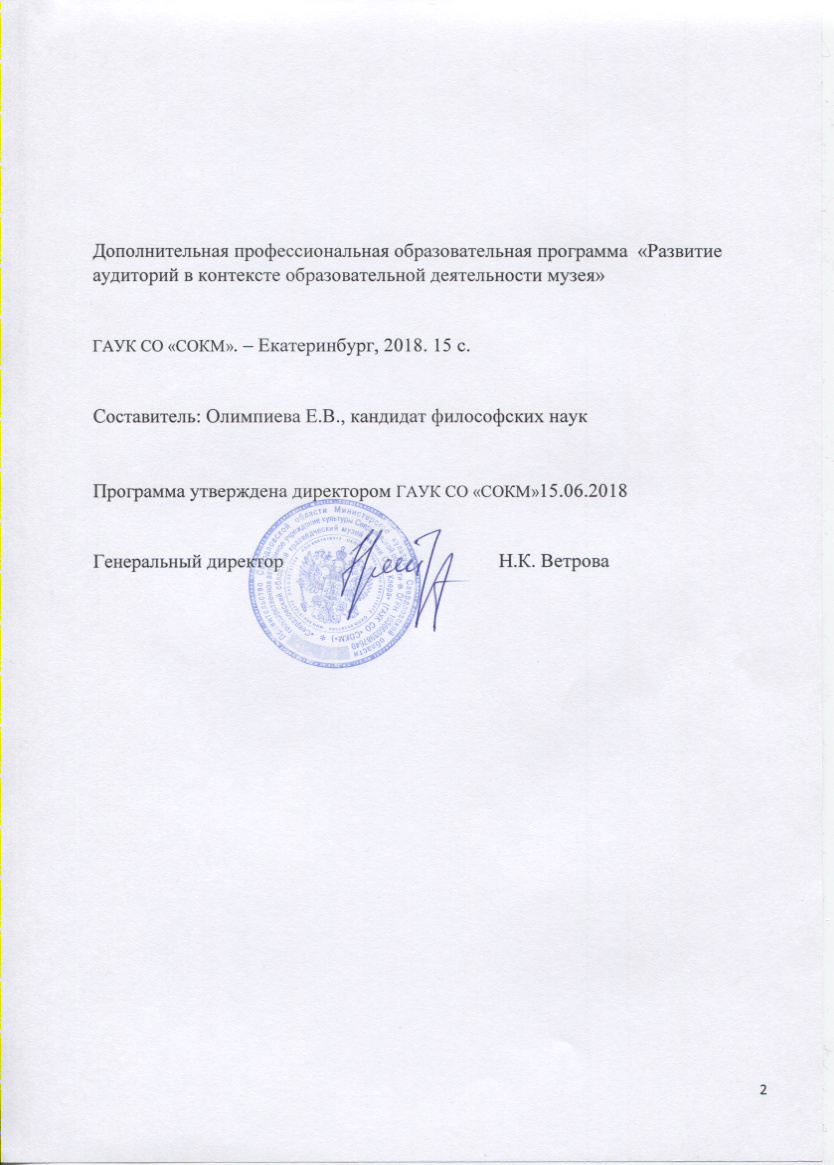 СОДЕРЖАНИЕ1. Общие положения2. Цель подготовки3. Планируемые результаты подготовки4. Учебный план5. Рабочие программы6. Список литературы7. Организационно-педагогические условия реализации программы8. Формы аттестации 9.  Примерный календарный учебный график1. Общие положения Музей как социокультурный институт занимает одно из приоритетных положений в современной системе учреждений культуры, что объясняется его специфической функцией – хранить и представлять обществу подлинные объекты наследия. Музей является культуро- и социообразующим ядром различных территориальных образований: формирует их культурную среду, приобщает граждан ко всему спектру историко-культурного наследия и нравственным ценностям предков, повышая тем самым уровень гражданской инициативы и ответственности.Современный российский музей нуждается в высококвалифицированных специалистах, владеющих не только специальными знаниями, но и новыми технологиями, но и обладающих знаниями и навыками менеджмента и маркетинга. Растет потребность в специалистах, обладающих новыми для музея компетенциями: туроператор, социальный технолог, менеджер проектов.В связи с этим возрастают требования к специалистам в области музейного дела, владеющими современными проектными технологиями. Важной составляющей современного музейного работника становится наличие знаний в области теории и практики проектной деятельности и способности применять технологии планирования, реализации и анализа проектов в профессиональной деятельности.Нормативной базой для разработки и реализации данной программы служат следующие документы:- Федеральный закон "Об образовании в Российской Федерации" от 29.12.2012 N 273-ФЗ (ред. от 01.05.2017)- Порядок организации и осуществления образовательной деятельности по дополнительным профессиональным программам. (Утвержден приказом Министерства образования и науки Российской Федерации от 1 июля 2013 г. N 499)- Единый квалификационный справочник должностей руководителей, специалистов и служащих, раздел "Квалификационные характеристики должностей работников культуры, искусства и кинематографии" (Зарегистрировано в Минюсте РФ 24.05.2011 N 20835)- Профессиональный стандарт «Хранитель музейных ценностей». (Утвержденприказом Министерства труда и социальной защиты Российской Федерацииот «4» августа 2014 г. №537)- Профессиональный стандарт «Специалист по учету музейных предметов». (Утвержден приказом Министерства труда и социальной защиты Российской Федерации от «4» августа 2014 г. №521н)Программа разработана на основе Профессиональных стандартов «Хранитель музейных ценностей» и «Специалист по учету музейных предметов», а так же Квалификационных характеристик по должностям«Методист по музейно-образовательной деятельности», «Специалист по учету музейных предметов», «Специалист по обеспечению сохранности музейных предметов», «Специалист по экспозиционно-выставочной деятельности», «Научный сотрудник музея».Программа позволяет повысить качество работы музейных учреждений Свердловской области по обслуживанию местного сообщества и туристов, и, соответственно, улучшить качество обслуживания населения и расширить спектр предоставляемых музейных услуг, улучшая их качество. Дополнительная профессиональная образовательная программа «Проектный менеджмент» с использованием дистанционных образовательных технологий включает 16 учебных часов.К освоению дополнительной профессиональной программы допускаются лица, имеющие среднее профессиональное и (или) высшее образование, а так же лица, получающие среднее профессиональное и (или) высшее образование.Обучение по дополнительной профессиональной программе «Развитие аудиторий в контексте образовательной деятельности музея» осуществляется на основе договора об образовании, заключаемого со слушателем и (или) с физическим лицом или юридическим лицом, обязующимся оплатить обучение лица.Образовательный процесс в Свердловском областном краеведческом музее осуществляется в период с февраля по декабрь каждого года.Образовательная деятельность предусматривает следующие виды учебных занятий: лекции, практические и семинарские занятия, круглые столы, мастер-классы, семинары по обмену опытом, выездные занятия, консультации, выполнение аттестационной работы. Для всех видов аудиторных занятий академический час устанавливается продолжительностью 45 минут.Лицам, успешно освоившим дополнительную профессиональную программу и прошедшим итоговую аттестацию, выдается удостоверение о повышении квалификации установленного образца.Лицам, не прошедшим итоговой аттестации или получившим на итоговой аттестации неудовлетворительные результаты, а также лицам, освоившим часть дополнительной профессиональной программы выдается справка об обучении или о периоде обучения по установленному образцу.2. Цель подготовкиЦель подготовки -  сформировать у музейных работников знания в области теории и практики проектной деятельности и способности применять технологии планирования, реализации и анализа проектов в профессиональной деятельностив соответствии с его индивидуальными намерениями, интересами музейного сообщества и потребностями отрасли.          Основные задачи обучения: - развитие профессиональных знаний и навыков применения проектных технологий;- профессиональная адаптация специалистов в области музейного дела к решению новых проектных задач и выполнению на новом технологическом уровне своих функциональных обязанностей.-освоение инновационных проектных технологий, применяемых в работе современного музея.По итогам обучения слушателями выполняется аттестационная работа. 3. Планируемые результаты подготовкиПо завершении данной программы слушатели должны обладать следующими компетенциями: - способность применять научные методы при исследовании объектов профессиональной деятельности.-  владение тенденциями развития современных технологий управления.-  способность находить организационно-управленческие решения в профессиональной деятельности и готовность нести за них ответственность; - способность критически оценить предлагаемые варианты управленческих решений и разработать и обосновать предложения по их совершенствованию с учетом рисков и возможных социально- экономических последствий.- способность ставить и решать проблемы в области изучения сохранения культурного наследия- готовность представлять результаты научно-практической работы в различных формах - способность участвовать в разработке проектов в музейной сфере- готовность к участию в реализации разнообразных культурно-образовательных программ 4. Учебный план 5. Рабочая программа1. Введение в программу. Представление программы. Цель и задачи программы. Содержание программы, формы организации образовательного процесса, содержание и форма итоговой работы слушателей. Входная диагностика.2. Специфика проектной деятельности. Возможности проектной деятельности. Отличия проектного похода от процессного. Функции управления процессами: планирование, организация, мотивация, контроль.  3. Особенности документирования. Проектная документация. Устав проекта (цели, задачи, результаты, КФУ, риски.   Календарный график.   План маркетинга. План коммуникаций4. Бюджет проекта (бизнес план).Назначение бизнес-плана. Структура бизнес-плана. Методика составления. Смета: ее структура и методика составления.5. Основы проектной деятельности в учреждениях культуры5.1.Идея и жизненный цикл проекта. Типы и виды проектов. Цели проекта. Определение продолжительности и сроков. Оценка окружающей среды. Риски и возможности. Декомпозиция проекта. Создание структурного плана проекта (СПП).5.2.Участники проекта. Команда проекта. Как подобрать нужных людей. Эффективное взаимодействие в команде. Партнеры проекта. Спонсорство и фандрайзинг5.3. Систематизация данных по проекту. Оптимизация информационных потоков по проекту.  Систематизация данных по проекту.  Сетевой график. Паспорт проекта.5.4. Управление проектом. Особенности и структура управления проектом. Руководитель проекта: знания, умения, навыки. Эффективное руководство проектом: постановка задач, организация, делегирование, точки контроля, мотивация, обратная связь. Создание оптимальной системы распределения прав и ответственности.5.5. Программное обеспечение проекта. Программный инструментарий. Средства для календарно-сетевого планирования.  Специализированные КСП-системы. Офисные программы. Финансовые инструменты для проектов. Программы управления ресурсами.6. Успешные проектные музейные практики. Специфика современного музейного проекта. Европейские проекты. Фонд Потанина. Опыт музеев Свердловской области.6. Список литературыАнишин В.М., Глазовская Е.С., Перцева Е.Ю.  Проектный подход к реализации концепции устойчивого развития в компании – М.: Инфра-М, 2015.- 268 с.	Балашов А.И., Рогова Е.М., ТихоноваМ. В., ТкаченкоЕ. А.  Управление проектами. Учебник и практикум. –М.: Юрайт. – 2015.-384 с.Беляева С. А. Роль планирования в процессе управления инновационными проектами // Организатор производства. - 2010. - N 4. - С. 84-87.Бетанова И. Роль HR в управлении проектами // Справочник по управлению персоналом. - 2011. - N 4 (апрель). - С. 47-52.Бетанова И. Роль HR в управлении проектами // Справочник по управлению персоналом. - 2011. - N 5 (май). - С. 49-54.Ганчин В. В. Роль проектного управления в инновационном развитии электроэнергетики в Российской Федерации // Экономика и управление : рос. науч. журн. - 2011. - N 5. - С. 114-118.Гончаренко С. Управление проектами // Управление качеством. - 2011. - N 8. - С. 44-46.Горемыкин В.А., Богомолов А.Ю. «Бизнес-план, методика разработки.» -М.: «Ось-89» 2009.Емельянов Ю. Управление инновационными проектами в компании // Проблемы теории и практики управления. - 2011. - N 2. - С. 26-39. Ивасенко А. Г. Управление проектами : учебное пособие для студентов. – Ростов н/Д. : Феникс , 2009. - 330 с. Конференции ПМСОФТ по управлению проектами // Проблемы теории и практики управления. - 2011. - N 7. - С. 102. Кузнецов А. А. Процессное управление проектами на предприятии // Менеджмент сегодня. - 2011. - N 4. - С. 206-212. Куперштейн В. MicrosoftProject 2010 в управлении проектами. - СПб : БХВ-Петербург , 2011. - 416 с. Лапыгин Ю. Н. Оценка эффективности проектного управления // Экономический анализ : теория и практика. - 2011. - N 15. - С. 50-53. Матвеева Л. Г. Управление проектами : учебник. – Ростов н/Д. : Феникс , 2009. - 423 с. Мыльников Л. А. Микроэкономические проблемы управления инновационными проектами // Проблемы управления. - 2011. - N 3. - С. 2-11. Мыльников Л. А. Обзор концепций инновационного управления инновационными проектами // Информационные ресурсы России. - 2010. - N 3. - С. 34-39. Озерова Т. Системная триада как основа управления проектами на предприятиях общественного питания // РИСК : ресурсы, информация, снабжение, конкуренция. - 2011. - N 2. - Ч. 1. - С. 35-38. Пигалов В. Секреты успешного управления проектной командой // БОСС. Бизнес : организация, стратегия, системы. - 2011. - N 7. - С. 64-65. Попов Ю. И. Управление проектами : учебное пособие для слушателей образовательных учреждений. – М. : ИНФРА-М , 2010. - 208 с. Романова М. В. Управление проектами : учебное пособие. – М. : ФОРУМ : ИНФРА-М , 2010. - 253 с. Туккель И. Л. Управление инновационными проектами : учебник для студентов высших учебных заведений, обучающихся по направлению подготовки "Инноватика". – СПб. : БХВ-Петербург , 2011. - 396 с.  Уланов С. Анализ рисков при управлении инвестиционными проектами // РИСК : ресурсы, информация, снабжение, конкуренция. - 2011. - N 1. - Ч. 2. - С. 645-650. Управление проектом. Основы проектного управления. Учебник – М.: КноРус, 2016.- 760 с. Фунтов В. Н. Основы управления проектами в компании : учебное пособие по дисциплине, специализации, специальности "Менеджмент организации". – М. – СПб. [и др.] : Питер , 2011. – 394 с. Хелдман Ким. Профессиональное управление проектами. — «Бином» «Москва», 2011. — С. 517.  Шапиро, В.Д. Управление проектами: Учебное пособие для студентов  - М.: Омега-Л, 2014. - 960 c.7. Организационно-педагогические условия реализации программыРеализация дополнительной профессиональной программы должна обеспечить приобретение обучающимися знаний и умений повышающих их профессиональный уровень, а также учитывать преемственность задач, средств, методов, организационных форм подготовки музейных работников, имеющихся в СОКМ .Выбор методов обучения для каждого занятия определяется преподавателем в соответствии с составом и уровнем подготовленности слушателей, степенью сложности излагаемого материала, наличием и состоянием учебного оборудования, технических средств обучения, местом и продолжительностью проведения занятий.Теоретические занятия проводятся с целью освоения нового учебного материала. Изложение материала необходимо вести в форме, доступной для понимания слушателей, соблюдать единство терминологии, определений и условных обозначений, соответствующих действующим международным договорам и нормативным правовым актам. В ходе занятий преподаватель обязан увязывать новый материал с ранее изученным, дополнять основные положения примерами из практики, соблюдать логическую последовательность изложения.Практические занятия проводятся с целью закрепления теоретических знаний и выработки у слушателей основных умений и навыков работы в ситуациях, максимально имитирующих реальные производственные процессы.Для реализации программы необходимо наличие учебных кабинетов (учебных аудиторий), оборудованных учебной мебелью, учебной доской и мульти-медиа проектором.8. Формы аттестации Образовательная программа предполагает:использование входного анкетирования, с помощью которого определяется уровень профессиональной подготовки слушателей, знание особенностей библиотечных технологий,распределенный контроль по разделам курса, по результатам которого возможна корректировка методов подачи учебного материала, использование итоговой диагностики, с помощью которой определяется уровень приращений слушателей по результатам обучения.Каждый раздел программы предполагает обязательное время на индивидуальную или групповую рефлексию, осуществляемую как в очной форме, так и с помощью сервисов Интернет; для преподавателя итоги рефлексии группы становятся основой для корректировки методов обучения и дают возможность осуществления обратной связи со слушателями.Оцениваются индивидуальные и групповые результаты.Промежуточная аттестацияВопросы для письменного опроса1. Перечислите базовые формы культурно-образовательнойдеятельности музея2. Назовите традиционные формы культурно-образовательнойдеятельности музея3. Какие базовые формы культурно-образовательной деятельностимузея предполагают пассивное участие аудитории?4. Какие базовые формы культурно-образовательной деятельностимузея предполагают активное участие аудитории?5. Какие базовые формы культурно-образовательной деятельностимузея относят к комплексным?6. Что такое экскурсия?7. Какие функции призвана выполнять экскурсия?8. Перечислите основные требования к экскурсии и экскурсоводу.9. Каковы методы и приёмы ведения экскурсий?10. Какие методические приёмы используются экскурсоводами дляактивизации внимания экскурсантов?11. Назовите критерии отбора экскурсионных объектов?Требования к итоговой аттестацииДля успешного прохождения итоговой аттестации слушателями должны быть выполнены все предложенные тесты, домашние и самостоятельные   задания. Должно быть зачтено не менее 2 круглых столов или семинаров. Итоговый контроль проводится по результатам полного усвоения слушателями программы с целью определения его компетентности.9.  Примерный календарный учебный графикПродолжительность обучения одной учебной группы – 4 недели№п/пНаименование учебных предметовК-во часовВ том числеВ том числеВ том числе№п/пНаименование учебных предметовК-во часовТеоретические занятияПрактические занятияСамостоятельная работа1.Введение в программу. Цель и задачи обучения, ожидаемые результаты. Входной контроль2112.Специфика проектной деятельности223.Особенности документирования. Проектная документация.224.Бюджет проекта (бизнес план)  4225.Основы проектной деятельности в учреждениях культуры226.Успешные проектные музейные практики 227.Итоговая аттестация (защита итоговой работы) 22Итого по программе161123Наименование разделов, темИнструмент оцениванияВведение в программу. Цель и задачи обучения, ожидаемые результаты.входное анкетированиеОсновы проектной деятельности в учреждениях культурыПисьменный опросУспешные проектные музейные практики результаты выполнения кейса или участия в круглом столеУчебные предметыВиды занятийКоличество часов1 неделя1 неделя1 неделяВведение в программу. Цель и задачи обучения, ожидаемые результаты. Входной контрольЛекцияТестирование1 ч.1 ч.Специфика проектной деятельностиЛекция2 ч.Особенности документирования. Проектная документацияЛекция2 ч.Бюджет проекта (бизнес план)  ЛекцияСеминар2 ч.2 ч.Идея и жизненный цикл проектаЛекцияПрактические занятия2 ч.6 ч.Участники проектаЛекцияПрактические занятия2 ч.2 ч.2 неделя2 неделя2 неделяСистематизация данных по проекту  Деловая игра4 ч.Управление проектомЛекцияСеминар2 ч.8 ч.Программное обеспечение проектаЛекцииСеминар4 ч.2 ч.Контроллинг и результаты проектаЛекцииСеминар4 ч.2 ч.Успешные проектные музейные практики ЛекцииМастер-класс6 ч.4 ч.Индивидуальное консультированиеКонсультации6 ч.4 неделя4 неделя4 неделяИтоговая аттестация Защита итоговой аттестационной работы8 ч.